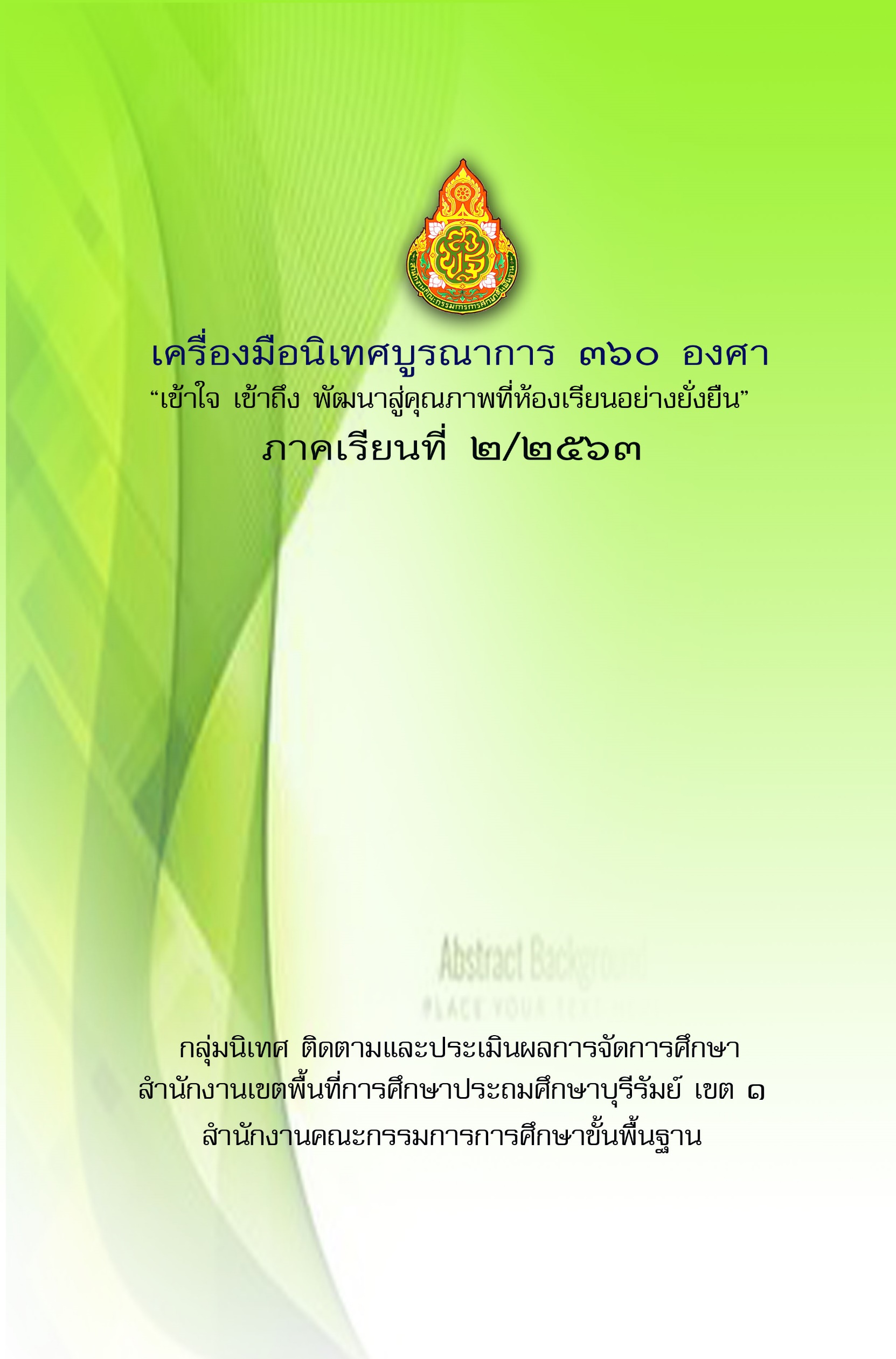 เครื่องมือนิเทศบูรณาการ 360 องศา“เข้าใจ เข้าถึง พัฒนาสู่คุณภาพที่ห้องเรียนอย่างยั่งยืน”ภาคเรียนที่ ๒ ปีการศึกษา 256๓  สำนักงานเขตพื้นที่การศึกษาประถมศึกษาบุรีรัมย์ เขต 1…………………………………..1. วัตถุประสงค์	เพื่อใช้เก็บรวบรวมข้อมูลการดำเนินงานด้านการพัฒนาคุณภาพการศึกษาของโรงเรียนในสังกัด และนำมาสรุป จัดทำสารสนเทศในการวางแผนพัฒนาคุณภาพการศึกษา ที่สอดคล้องกับสภาพปัจจุบัน ปัญหา2.  ขอบข่ายของการนิเทศ2.1 การพัฒนาและการใช้หลักสูตรสถานศึกษา2.2 การพัฒนาทักษะการอ่าน การเขียนภาษาไทย2.3 การยกระดับผลสัมฤทธิ์ทางการเรียน2.4 การประกันคุณภาพการศึกษา2.5 การจัดการเรียนการสอน Active Learning, กระบวนการ PLC โดยใช้ Lesson study2.6 การจัดการเรียนรู้โดยใช้ DLTV /DLIT2.7 การพัฒนาทักษะภาษาอังกฤษเพื่อการสื่อสารสู่ห้องเรียน๒.๘ การนิเทศภายในสถานศึกษา๒.๙ นโยบาย จุดเน้น สพป.3. กระบวนการใช้เครื่องมือการนิเทศ	3.1 ก่อนใช้เครื่องมือนิเทศ	     - ศึกษานโยบายจุดเน้น และสาระสำคัญขอบข่ายการนิเทศ	      - ศึกษาประเด็นและตัวชี้วัดในแต่ละเรื่อง	      - ศึกษาบริบทสารสนเทศของโรงเรียนที่รับผิดชอบ	      - ประชุมคณะนิเทศ และประสานโรงเรียนที่รับผิดชอบ3.2 วิธีการนิเทศ	     - ทดสอบ/สอบถาม/ สัมภาษณ์/ ดูสภาพจริง/ตรวจสอบเอกสาร และร่องรอยการดำเนินงาน	3.3 หลังการนิเทศ	     - สะท้อนผลชี้จุดเด่น/จุดด้อย แก่ผู้บริหารครูและผู้เกี่ยวข้องของโรงเรียนโดยวาจา	     - ให้คำแนะนำ/บันทึกข้อเสนอแนะและข้อค้นพบ	     - รับฟังข้อเสนอแนะจากผู้รับการนิเทศและนัดหมายการนิเทศครั้งต่อไป4. เครื่องมือการนิเทศ	เครื่องมือที่ใช้นิเทศ ประจำภาคเรียนที่ ๒/256๓ มีจำนวน 1 ชุด ๙ ประเด็น5. การรายงานผลการนิเทศ	- ผู้นิเทศสรุปผลการนิเทศ ตามแบบสรุป	- รายงานการนิเทศ เป็นเอกสารเสนอให้ผู้อำนวยการกลุ่มนิเทศฯและผู้อำนวยการเขตพื้นที่การศึกษาประถมศึกษาบุรีรัมย์ เขต 1 ทราบตามลำดับ (ภายในวันที่ ๙ เมษายน 256๔)แบบนิเทศบูรณาการ 360 องศา“เข้าใจ เข้าถึง พัฒนาสู่คุณภาพที่ห้องเรียนอย่างยั่งยืน”สำนักงานเขตพื้นที่การศึกษาประถมศึกษาบุรีรัมย์ เขต 1โรงเรียน.................................................................. กลุ่มโรงเรียน...........................................................จำนวนผู้บริหาร.........คน ครู .........คน  ครูอัตราจ้าง/พนักงานราชการ.........คน  นักเรียน............คนคำชี้แจง	 ให้ผู้นิเทศ/คณะกรรมการนิเทศ ติดตามฯ ดำเนินการสังเกต สอบถาม สัมภาษณ์ ตรวจสอบเอกสารร่องรอย แล้วปฏิบัติ ดังนี้1. ตรวจสอบประเด็น/ตัวชี้วัด แล้วเขียนเครื่องหมาย  ลงในช่องระดับคุณภาพ ตามเกณฑ์ ดังนี้                     ดีมาก (๔)  หมายถึง มีการดำเนินการครอบคลุมกลุ่มเป้าหมายอย่างชัดเจน มีเอกสารหลักฐานร่องรอยการดำเนินงานครบถ้วน จัดทำข้อมูลสารสนเทศการดำเนินงานอย่างเป็นระบบ เป็นตัวอย่างได้ (ผลสำเร็จร้อยละ80 ขึ้นไป)ดี (๓)  หมายถึง มีการดำเนินการครอบคลุมกลุ่มเป้าหมายอย่างชัดเจน มีเอกสารหลักฐานร่องรอยการดำเนินงานครบถ้วน จัดทำข้อมูลสารสนเทศการดำเนินงานอย่างเป็นระบบ (ผลสำเร็จร้อยละ                            70-79) 	พอใช้ (๒)  หมายถึง มีการดำเนินการครอบคลุมกลุ่มเป้าหมายอย่างชัดเจน มีเอกสารหลักฐานร่องรอยการดำเนินงานและการจัดทำข้อมูลสารสนเทศการดำเนินงานขาดความสมบูรณ์เพียงเล็กน้อย(ผลสำเร็จร้อยละ 50-69)	ปรับปรุง (๑) หมายถึง มีการดำเนินการยังไม่ครอบคลุมกลุ่มเป้าหมาย มีเอกสารหลักฐานร่องรอยการดำเนินงานและการจัดทำข้อมูลสารสนเทศการดำเนินงานขาดความสมบูรณ์เป็นส่วนใหญ่ (ผลสำเร็จต่ำกว่าร้อยละ 50)2. ศึกษาคู่มือ /คำชี้แจงประกอบการนิเทศติดตามให้เข้าใจและบันทึกข้อเสนอแนะ/ข้อค้นพบแนวทางในการปรับปรุง/แก้ไขแต่ละรายการเพื่อให้โรงเรียนนำไปใช้ประโยชน์ในการปรับปรุง/พัฒนาและนิเทศครั้งต่อไป3.  แบบนิเทศ ติดตาม มีขอบข่ายการนิเทศ ติดตามและประเมินผล  ดังนี้        3.1 การพัฒนาและการใช้หลักสูตรสถานศึกษา       3.2 การพัฒนาทักษะการอ่าน การเขียนภาษาไทย       3.3 การยกระดับผลสัมฤทธิ์       3.4 การประกันคุณภาพการศึกษา       3.5 การจัดการเรียนการสอน Active Learning, กระบวนการ PLC โดยใช้ Lesson study       3.6 การจัดการเรียนรู้โดยใช้ DLTV /DLIT       3.7 การพัฒนาทักษะภาษาอังกฤษเพื่อการสื่อสารสู่ห้องเรียน       ๓.๘ การนิเทศภายในสถานศึกษา       ๓.๙ นโยบาย จุดเน้น สพป.4. ค่าเฉลี่ยระดับคุณภาพ/ความหมาย 	3.26 - 4.00 = ดีมาก 					2.51 - 3.25 = ดี1.76 - 2.50 = พอใช้ 1.00 - 1.75 = ปรับปรุงข้อเสนอแนะเพิ่มเติม..........................................................................................................................................................................................................................................................................................................................................................................................................................................................................................................................................                                       ลงชื่อ                                            ผู้นิเทศ                                         ( ............................................................... )                          วันที่ .......... เดือน ......................................พ.ศ. .........................แบบสรุปผลการนิเทศบูรณาการ 360 องศา“เข้าใจ เข้าถึง พัฒนาสู่คุณภาพที่ห้องเรียนอย่างยั่งยืน”ภาคเรียนที่ ๒ ปีการศึกษา 256๓  สำนักงานเขตพื้นที่การศึกษาประถมศึกษาบุรีรัมย์ เขต 1…………………………………………กลุ่มโรงเรียน...................................................................................................................................จำนวนผู้บริหาร....................คน จำนวนครู .................คน จำนวน นักเรียน....................คนปัญหา/ข้อเสนอแนะ…………………………………………………………………………………………………………………………………………......................................................................................................................................................................... (ลงชื่อ)…………………………………………………………ผู้สรุป	………………/……………………../………………….ที่ประเด็น/ตัวชี้วัดระดับคุณภาพระดับคุณภาพระดับคุณภาพระดับคุณภาพข้อเสนอแนะ/ข้อค้นพบที่ประเด็น/ตัวชี้วัด๑๒๓๔ข้อเสนอแนะ/ข้อค้นพบ1. การพัฒนาและการใช้หลักสูตรสถานศึกษา๑.1มีหลักสูตรสถานศึกษาระดับปฐมวัย และหลักสูตรการศึกษา               ขั้นพื้นฐาน ครบองค์ประกอบ ครบทุกกลุ่มสาระการเรียนรู้1.2หลักสูตรสถานศึกษาทั้ง 2 ระดับ สอดคล้อง ร้อยรัดกับหลักสูตรปฐมวัย 2560 /หลักสูตรแกนกลางฯ 25511.3มีการปรับปรุงหลักสูตร ตามคำสั่งกระทรวง ที่ สพฐ.1239/2560 เรื่องให้ใช้หลักสูตร (ฉบับปรับปรุง 2560)1.4โครงสร้างเวลาเรียน 8 กลุ่มสาระการเรียนรู้   ระบุเวลาเรียนพื้นฐานและเพิ่มเติม กิจกรรมพัฒนาผู้เรียน  จำแนกแต่ละชั้นปีอย่างชัดเจน1.5มีการกำหนดหน่วย/เวลาเรียน ทุกกลุ่มสาระการเรียนรู้ ตลอด                     ปีการศึกษา สอดคล้องกับโครงสร้างเวลาเรียนของสถานศึกษา1.6 มีข้อมูลผู้เรียนรายบุคคล ครบถ้วนพร้อมใช้  (ผลสัมฤทธิ์/สุขภาพ/ข้อมูลด้านทักษะ ความสามารถพิเศษ   ความถนัด/ความสนใจ/ จุดเด่น จุดด้อย)1.7 ครูมีแผนการจัดประสบการณ์ที่บูรณาการกิจกรรมตามโครงการบ้านวิทย์ฯน้อยประเทศไทย/แผนการจัดการเรียนรู้ตามหลักสูตรฉบับปรับปรุง ๒๕๖๐ และมีบันทึกหลังสอน1.8มีทะเบียนสื่อและการใช้สื่อ/แหล่งเรียนรู้ทั้ง ภายใน ภายนอก  สถานศึกษา1.9ใช้เครื่องมือวัดและประเมินผลที่มีคุณภาพและ  หลากหลาย1.10ใช้กระบวนการPLC นำผลการเรียนไปพัฒนานักเรียน พัฒนาการสอน และพัฒนาหลักสูตรรวมเฉลี่ย/ระดับคุณภาพ2. การพัฒนาทักษะการอ่าน การเขียนภาษาไทย2.1สถานศึกษามีข้อมูลนักเรียนที่อ่านไม่ออก เขียน ไม่ได้                       เป็นรายบุคคล ทุกชั้นเรียน2.2สถานศึกษามีข้อมูลเปรียบเทียบจำนวนนักเรียนที่อ่านไม่ออก เขียนไม่ได้2.3สถานศึกษามีโครงการพัฒนาผู้เรียนเพื่อพัฒนาทักษะการอ่าน การเขียนภาษาไทย2.4ครูมีวิธีการ/เครื่องมือ/นวัตกรรมในการขับเคลื่อน/พัฒนา/แก้ปัญหา ผู้เรียนที่รับผิดชอบ2.5 ผู้เรียนทุกระดับชั้นมีผลการพัฒนาทักษะการอ่าน การเขียน               ที่ดีขึ้นที่ประเด็น/ตัวชี้วัดคะแนนผลการนิเทศคะแนนผลการนิเทศคะแนนผลการนิเทศคะแนนผลการนิเทศข้อเสนอแนะ/ข้อค้นพบที่ประเด็น/ตัวชี้วัด๑๒๓๔ข้อเสนอแนะ/ข้อค้นพบรวมเฉลี่ย/ระดับคุณภาพ3. การยกระดับผลสัมฤทธิ์ทางการเรียน3.1สถานศึกษา มีการวิเคราะห์ผลการสอบ ปี กศ. ที่ผ่านมา เจาะลึกเป็นรายบุคคล รายมาตรฐาน/ ตัวชี้วัด ทุกกลุ่มสาระที่จัดสอบ3.2จัดกลุ่มคุณภาพห้องเรียน/นักเรียน และกำหนดค่าเป้าหมายผลสัมฤทธิ์ที่เหมาะสม3.3สถานศึกษา/ห้องเรียน มีแผนยกระดับผลสัมฤทธิ์ฯ ให้ บรรลุเป้าหมายที่ตั้งไว้3.4มีสื่อ/นวัตกรรม/เทคโนโลยี เพื่อยกระดับผลสัมฤทธิ์ฯ ให้บรรลุเป้าหมายที่ตั้งไว้3.5ครูใช้สื่อ นวัตกรรม เทคโนโลยี ในการสอนซ่อม เสริม ตามมาตรฐานการเรียนรู้ และตัวชี้วัด ที่เป็นปัญหาเร่งด่วนรวมเฉลี่ย/ระดับคุณภาพ4. การประกันคุณภาพการศึกษา4.1สถานศึกษากำหนดมาตรฐานสถานศึกษาเป็นปัจจุบัน ทุกระดับ                          ตามประกาศศธ.ลงวันที่ 6 ส.ค.62 เรื่องให้ใช้มาตรฐานการศึกษา4.2สถานศึกษามีการกำหนดค่าเป้าหมายที่เหมาะสม เป็นไปได้4.3สถานศึกษามีแผนพัฒนาการจัดการศึกษา  และแผนปฏิบัติการประจำปี  ตามมาตรฐานการศึกษาของสถานศึกษาที่เป็นปัจจุบัน4.4สถานศึกษามีการประเมินผลและการตรวจสอบคุณภาพการศึกษาภายในสถานศึกษา อย่างต่อเนื่อง4.5สถานศึกษาจัดทำรายงานผลการประเมินตนเองของสถานศึกษา (SAR) และเสนอ/รายงานผู้เกี่ยวข้องตามกำหนดรวมเฉลี่ย/ระดับคุณภาพที่ประเด็น/ตัวชี้วัดคะแนนผลการนิเทศคะแนนผลการนิเทศคะแนนผลการนิเทศคะแนนผลการนิเทศข้อเสนอแนะ/ข้อค้นพบที่ประเด็น/ตัวชี้วัด๑๒๓๔ข้อเสนอแนะ/ข้อค้นพบ5. การจัดการเรียนการสอน Active Learning5.1ครูจัดสภาพแวดล้อมภายในและภายนอกห้องเรียนที่เอื้อต่อ
การเรียนรู้5.2ครูจัดทำข้อมูลสารสนเทศของนักเรียนเป็นรายบุคคลและเอกสารประจำชั้นเรียนครบถ้วน เป็นปัจจุบัน5.3ครูมีการรวมกลุ่ม PLC & LS เพื่อหาแนวทางพัฒนา/การแก้ปัญหา และมีการบันทึกการ PLC ที่ชัดเจน5.4ครูมีการเตรียมการสอนตามแผนการจัดการเรียนรู้ นำข้อมูลพื้นฐานของผู้เรียนมาใช้ในการจัดกิจกรรมการเรียนรู้5.5ครูจัดหา จัดทำสื่อ/เทคโนโลยี เอกสารเพื่อเป็นแหล่งเรียนรู้สำหรับผู้เรียน5.6ครูใช้คำถามเพื่อกระตุ้นให้นักเรียนคิด วิเคราะห์ วิจารณ์                     เพื่อสร้างสร้างองค์ความรู้ด้วยตนเอง5.7ครูจัดกิจกรรมเหมาะสมเป็นไปตามวัตถุประสงค์ เปิดโอกาสให้ผู้เรียนมีส่วนร่วมในกิจกรรมการเรียนรู้ ได้ฝึกทักษะปฏิบัติ5.8ใช้สื่อ เครื่องมือวัดและประเมินผลสอดคล้องกับวัตถุประสงค์ประเมินผลอย่างหลากหลายและครบทั้ง 3 ด้าน(K.P.A.)5.9นักเรียนมีการสรุปองค์ความรู้และนำเสนอผลงาน5.10นักเรียนนำองค์ความรู้ไปประยุกต์ใช้และต่อยอดเป็นนวัตกรรม5.11ครูมีการวิจัยในชั้นเรียนอย่างต่อเนื่องรวมเฉลี่ย/ระดับคุณภาพ6. การจัดการเรียนรู้โดยใช้ DLTV /DLIT6.1สถานศึกษาวางแผนการบริหารจัดการอย่างเป็นระบบ  ส่งเสริม สนับสนุน การจัดการเรียนการสอนทางไกลผ่านดาวเทียม                 อย่างจริงจัง6.2บำรุงรักษาเครื่องรับสัญญาณดาวเทียมและโทรทัศน์ให้พร้อมใช้งานอยู่เสมอ6.3จัดหาคู่มือครูพระราชทานสอนทางไกลผ่านดาวเทียมอย่างครบถ้วนสมบูรณ์ทุกระดับชั้น6.4จัดห้องเรียนได้เหมาะสมและเอื้อต่อการเรียนรู้ (จัดตามลักษณะห้องเรียน DLTV)6.5ครูมีแผนการจัดการเรียนรู้ของรร.วังไกลกังวล เตรียมใบงาน                    เตรียมสื่อ วัสดุ อุปกรณ์ ไว้ให้นักเรียนล่วงหน้าที่ประเด็น/ตัวชี้วัดคะแนนผลการนิเทศคะแนนผลการนิเทศคะแนนผลการนิเทศคะแนนผลการนิเทศข้อเสนอแนะ/ข้อค้นพบที่ประเด็น/ตัวชี้วัด๑๒๓๔ข้อเสนอแนะ/ข้อค้นพบ6.6นักเรียนมีส่วนร่วมกิจกรรมและตั้งใจเรียนพร้อมกับนักเรียนโรงเรียนต้นทาง6.7ครู นักเรียนร่วมกันสรุปองค์ความรู้ที่ได้รับ นำความรู้ที่ได้ไปประยุกต์ใช้เกิดนวัตกรรม6.8มีการวัดผลและประเมินผลหลังการจัดการเรียนการสอน                           แต่ละหน่วยการเรียนรู้6.9จัดกิจกรรมสอนซ่อม เสริม นอกตารางออกอากาศ6.10นิเทศติดตาม การจัดการเรียนการสอนทางไกลผ่านดาวเทียมอย่างสม่ำเสมอรวมเฉลี่ย/ระดับคุณภาพ7. การพัฒนาทักษะภาษาอังกฤษเพื่อการสื่อสารสู่ห้องเรียน7.1สถานศึกษามีโครงสร้างเวลาเรียนภาษาอังกฤษที่ชัดเจน7.2ครูมีแผนการจัดการเรียนรู้ภาษาอังกฤษและสอนตามแผนฯ                ที่สำนักงานเขตพื้นที่จัดให้ ทุกระดับ7.3ครูและนักเรียนมีการทักทายและการสนทนาภาษาอังกฤษ            ก่อนเข้าสู่บทเรียน7.4นักเรียนปฏิบัติตามคำสั่ง ตั้งคำถาม ตอบคำถาม ในหน่วยการเรียนรู้ที่กำหนด ตามระดับชั้นได้7.5ครูมีจัดหา จัดทำ ผลิต สื่อตามแผนที่กำหนดและใช้สื่อ ประกอบการสอน อย่างมีประสิทธิภาพรวมเฉลี่ย/ระดับคุณภาพ๘. การนิเทศภายในสถานศึกษา๘.๑มีโครงการนิเทศภายในปรากฏในแผนปฏิบัติงานของโรงเรียน๘.๒มีคำสั่งมอบหมายภารกิจหน้าที่ที่ชัดเจน๘.๓มีปฏิทินการนิเทศชั้นเรียนที่ชัดเจนครบทุกห้องเรียน๘.๔มีการนิเทศภายในได้ครบตามปฏิทินและครบทุกชั้นเรียน๘.๕มีการบันทึกการนิเทศภายในเป็นหลักฐานและมีสมุดนิเทศประจำชั้นเรียน๘.๖มีการประเมินและสรุปผลการดำเนินงานอย่างเป็นระบบและนำผลการดำเนินงานไปใช้ปรับปรุงพัฒนางานรวมเฉลี่ยระดับคุณภาพที่ประเด็น/ตัวชี้วัดคะแนนผลการนิเทศคะแนนผลการนิเทศคะแนนผลการนิเทศคะแนนผลการนิเทศข้อเสนอแนะ/ข้อค้นพบที่ประเด็น/ตัวชี้วัด๑๒๓๔ข้อเสนอแนะ/ข้อค้นพบ๙. นโยบาย จุดเน้น สพป.๙.๑ โรงเรียนน้อมนำพระบรมราโชบายในหลวงรัชกาลที่ ๑๐                        ด้านการศึกษา สู่การปฏิบัติอย่างเป็นรูปธรรม๙.๒เด็กวัยเรียนทุกคน มีพัฒนาการที่ดีรอบด้าน ใช้เทคโนโลยี มีทักษะสื่อสารภาษาอังกฤษและภาษาที่สาม ในชีวิตประจำวัน ๙.๓นักเรียนชั้นประถมศึกษาปีที่  ๑ อ่านออก เขียนได้ คิดเลขได้ และ ชั้นประถมศึกษาปีที่  ๒ ขึ้นไป อ่านคล่อง เขียนคล่อง คิดเลขเป็น ไม่น้อยกว่าร้อยละ ๙๕๙.๔โรงเรียนนำเทคโนโลยี ดิจิทัล (Digital Technology ) มาใช้เป็นเครื่องมือในการจัดการเรียนรู้และพัฒนานักเรียนให้มีสมรรถนะสำคัญตามหลักสูตรมีทักษะที่จำเป็นในศตวรรษที่ ๒๑  ดำรงชีวิตตามหลักปรัชญาของเศรษฐกิจพอเพียง๙.๕โรงเรียนส่งเสริม สนับสนุน ให้ครูทุกคนได้รับการพัฒนา เพื่อปรับเปลี่ยนกระบวนการเรียนรู้ให้แก่นักเรียนได้อย่างมีประสิทธิภาพ๙.๖โรงเรียนใช้ Digital Platform เพื่อพัฒนาระบบการบริหารจัดการ๙.๗โรงเรียนมีและใช้ Big Data เพื่อการบริหารจัดการอย่างเป็นระบบ๙.๘โรงเรียนบริหารจัดการโดยยึดหลักนิติธรรม คุณธรรม  การมีส่วนร่วม ความรับผิดชอบ ความคุ้มค่า ความโปร่งใส                        มีประสิทธิภาพ ประสิทธิผล  และตรวจสอบได้รวมเฉลี่ยระดับคุณภาพรวมเฉลี่ย/ระดับคุณภาพที่โรงเรียนประเด็นที่/ระดับคุณภาพประเด็นที่/ระดับคุณภาพประเด็นที่/ระดับคุณภาพประเด็นที่/ระดับคุณภาพประเด็นที่/ระดับคุณภาพประเด็นที่/ระดับคุณภาพประเด็นที่/ระดับคุณภาพเฉลี่ยระดับคุณภาพความ   หมายที่โรงเรียน๑๒๓๔๕๖๗๘๙เฉลี่ยระดับคุณภาพความ   หมายเฉลี่ยระดับคุณภาพความหมาย